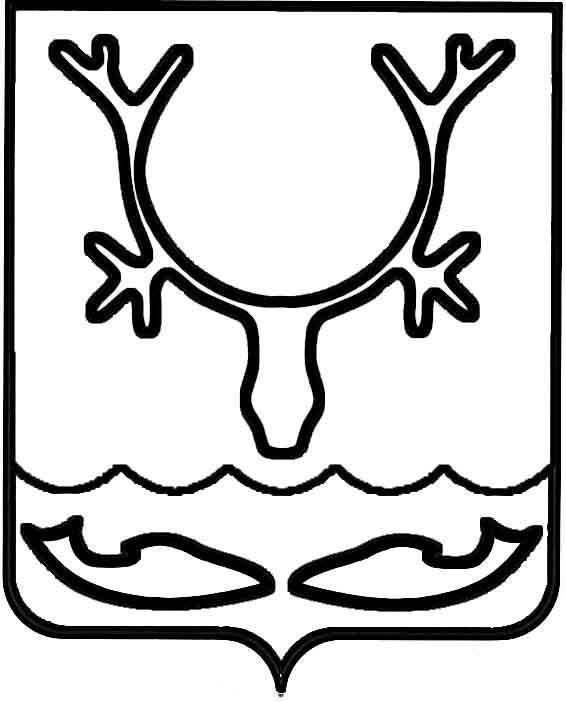 Администрация муниципального образования
"Городской округ "Город Нарьян-Мар"ПОСТАНОВЛЕНИЕВ соответствии с Федеральным законом от 24.06.1999 № 120-ФЗ "Об основах системы профилактики безнадзорности и правонарушений несовершеннолетних", Федеральным законом от 29.12.2012 № 273-ФЗ "Об образовании в Российской Федерации", Постановлением Правительства Российской Федерации от 06.11.2013 
№ 995 "Об утверждении Примерного положения о комиссиях по делам несовершеннолетних и защите их прав", законом Ненецкого автономного округа 
от 28.03.2006 № 692-оз "Об осуществлении в Ненецком автономном округе отдельных государственных полномочий в сфере деятельности по профилактике безнадзорности и правонарушений несовершеннолетних" Администрация муниципального образования "Городской округ "Город Нарьян-Мар"П О С Т А Н О В Л Я Е Т:Внести в состав комиссии по делам несовершеннолетних и защите их прав муниципального образования "Городской округ "Город Нарьян-Мар", утвержденный постановлением Администрации муниципального образования "Городской округ "Город Нарьян-Мар" от 22.06.2020 № 451 (с изменениями, внесёнными постановлениями Администрации муниципального образования "Городской округ "Город Нарьян-Мар" от 28.10.2020 № 804, от 09.12.2020 № 994), следующие изменения:Включить в состав комиссии:- Ооржак Елену Айыжыевну, врача-психиатра подросткового участкового ГБУЗ НАО "Ненецкая окружная больница имени Р.И. Батмановой", члена комиссии.Исключить из состава комиссии Биче-оол Саяну Шангыйлановну.  Настоящее постановление вступает в силу после его официального опубликования.21.12.2020№1083О внесении изменений в состав комиссии    по делам несовершеннолетних и защите            их прав муниципального образования "Городской округ "Город Нарьян-Мар"Глава города Нарьян-Мара О.О. Белак